SOLICITUD N°4PARA PERSONAS NATURALES CON DISCAPACIDAD QUE ACTÚANREPRESENTADAS POR SENTENCIA JUDICIAL                    Fecha:  SeñoresServicio Nacional de AduanasREPRESENTANTEDon :Cédula de Identidad: Domicilio: Avenida, calle, pasaje, N°Población, villa  :Comuna 	 :Ciudad	 :Región 	 :Teléfonos  Celular	:				   Fijo:Correo electrónicoREPRESENTADO (A) (Persona con discapacidad)Don (a):Cédula de Identidad: Domicilio: Avenida, calle, pasaje, N°Población, villa  :Comuna 	 :Ciudad	 :Región 	 :Teléfonos  Celular	:				   Fijo:Correo electrónicoHe hecho uso del beneficio anteriormente si 		no 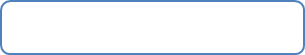 Solicito al Servicio Nacional de Aduanas que, con el mérito de los documentos que acompaño, dicte la correspondiente Resolución que me autorice para adquirir un vehículo, destinado para el uso y traslado de la persona con discapacidad anteriormente individualizada, acogido los beneficios que establece la Ley N°20.422, reglamentados por la Resolución del Director Nacional N° 56 del año 2017.Al respecto sírvase tener por acompañados los siguientes documentos:A.- En relación a la persona con discapacidad que represento:1.- Resolución de la Comisión de Medicina Preventiva e Invalidez. 2.- Certificado de su inscripción en el Registro Nacional de la Discapacidad.3.- Fotocopia simple de la Cédula de Identidad.B.- En relación a mi representación: En este caso, deberá acompañarse los siguientes documentos:1.- Copia autorizada de la sentencia judicial con certificado de ejecutoria, que me declaró representante legal. 2.- Fotocopia simple de mi Cédula de Identidad.Saluda atentamente a Ud.,                                                                               ………………….……………                                                                                      Firma Representante